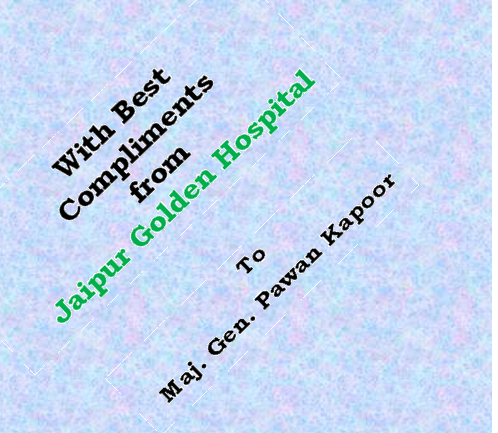 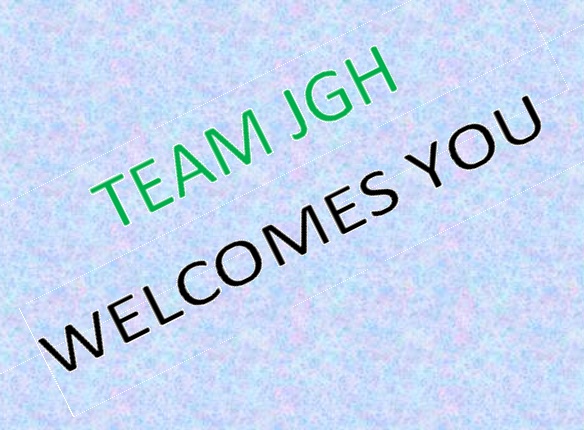 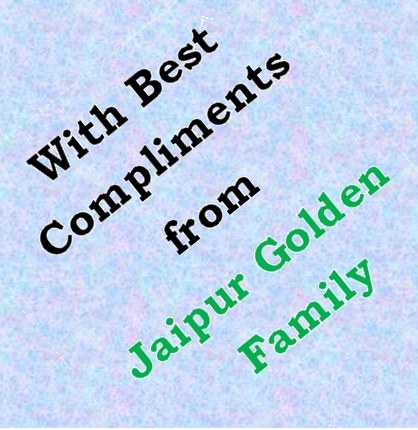 With Best Compliments from Jaipur Golden Hospital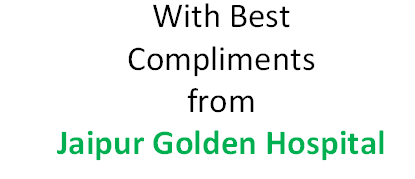 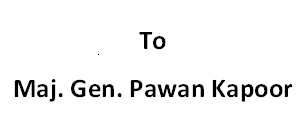 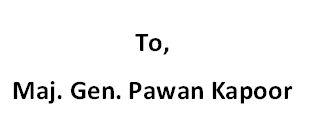 ToMaj. Gen. Pawan Kapoor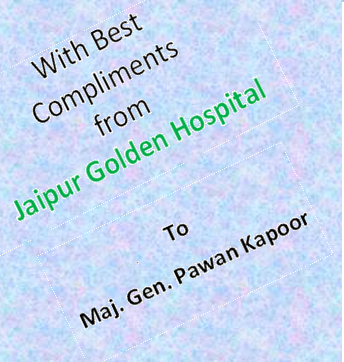 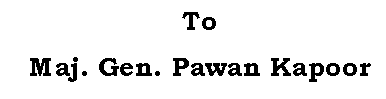 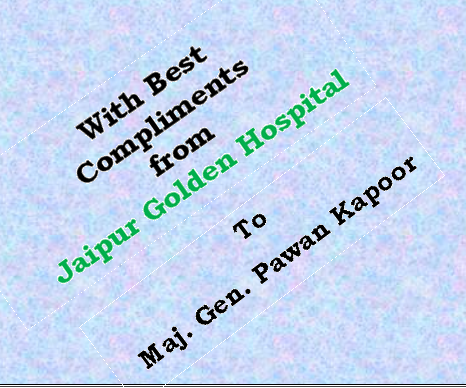 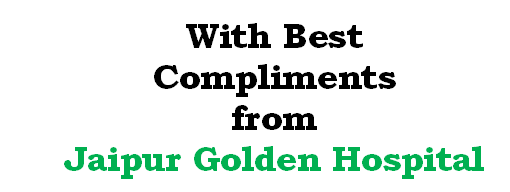 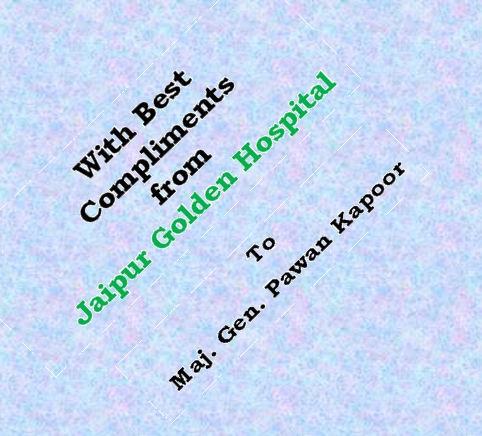 